Publicado en Madrid el 21/02/2019 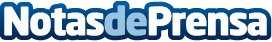 Cada vez más jugadores profesionales compran su silla gaming en QuontyQuonty es una empresa joven y dinámica que ofrece una gran variedad de productos tecnológicos, tales como ordenadores, tablets, televisores o sillas gamingDatos de contacto:Carlos FernándezNota de prensa publicada en: https://www.notasdeprensa.es/cada-vez-mas-jugadores-profesionales-compran Categorias: Nacional Telecomunicaciones Juegos Entretenimiento Consumo Innovación Tecnológica Gaming http://www.notasdeprensa.es